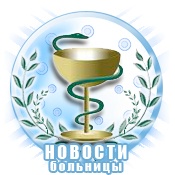 Вместе против ХОБЛ17 ноября — Всемирный день борьбы против хронической обструктивной болезни легких (ХОБЛ). В этот день во всем мире специалисты здравоохранения проводят медицинские обследования, профилактические и информационные мероприятия.- Этот вопрос чрезвычайно актуален на сегодняшний день, поскольку данное заболевание в отличие от большинства других болезней не имеет тенденции к снижению распространенности, то есть количество пациентов с ХОБЛ только увеличивается. Причем увеличивается и смертность больных ХОБЛ. Например, по прогнозам Всемирной организации здравоохранения, к 2020 году смертность от ХОБЛ переместится на 3-е место и будет располагаться после смертности от ишемической болезни сердца. Говоря об этом заболевании, невозможно не отметить, что большое значение в увеличении числа больных ХОБЛ имеет распространенность табакокурения. По существующим выявленным сейчас тенденциям чаще курить стали и женщины. А женский организм является более восприимчивым и чувствительным ко всем пагубным воздействиям табака. -ХОБЛ — это термин, который употребляется в настоящее время. Он пришел на смену традиционному российскому термину «хронический обструктивный бронхит». Таким образом, то, что мы 10 лет назад называли хроническим обструктивным бронхитом, сейчас называется ХОБЛ. Основным клиническим проявлением ХОБЛ является кашель с выделением мокроты. У больных с ХОБЛ кашель ежедневный. Но если мы говорим о больных простым хроническим бронхитом, то по эпидемиологическим критериям, по которым мы имеем право поставить больному диагноз «хронический бронхит», у них должен набираться кашель в течение трех месяцев в год на протяжении двух лет. Но если у этого пациента появляются еще и вентиляционные нарушения обструктивного характера, которые в последующем клинически выражаются одышкой, то тогда мы можем говорить о ХОБЛ. Самый главный фактор риска — это, конечно, курение. На втором месте различные профессиональные вредности. Например, дым от отопительных приборов. Например, в частном доме имеется печь, в которой есть проблемы с вытяжкой. В такой ситуации каждый день на организм человека влияют продукты неполного сгорания, что является признанным на официальном уровне фактором риска развития ХОБЛ. Есть также такое понятие, как генетическая предрасположенность. Если мы будем говорить о причинах кашля, то самая частая из них — это не бронхит. Существует народное заблуждение, когда думают, что, если человек кашляет, значит, у него бронхит. А чаще всего кашляют пациенты, у которых есть проблема с носоглоткой, так называемый синдром посназального затека, когда у пациентов с какими-то проблемами носоглотки, искривлениями носоглотки, хроническими ринитами имеется постоянный затек слизи на заднюю стенку глотки, что и вызывает кашель. Хронический бронхит, не говоря о ХОБЛ, как причина кашля находится в первой четверке, но далеко не на первом месте.  Способы лечения ХОБЛ ?- Прежде всего лечение должно быть назначено доктором. Подходы к лечению будут определяться тем, какие конкретные проблемы у пациента. Если у него просто хронический бронхит, это одни подходы к лечению. Если это обструктивная болезнь легких, это совершенно другой подход к лечению. Сейчас мы делим лечение в стабильном периоде, когда нет обострения как такового, то есть больной ХОБЛ обязательно должен получать лечение, даже когда у него нет обострений, чтобы сама болезнь не прогрессировала. Ну и лечение в период обострения. Опять-таки основное для больных ХОБЛ — это лечение, направленное на расширение бронхов, то есть использование бронхолитических препаратов. В первую очередь это препараты с ингаляционными способами доставки, это использование дозированных аэрозольных ингаляторов. Но какие ингаляторы, в каких доставочных устройствах, в каком режиме использовать, должен решать только врач-специалист.  Насколько долго проводится лечение ХОБЛ?- Если больного уже установлен диагноз ХОБЛ, он будет с этой болезнью жить. Вопрос стоит в том, как он будет жить. Качество его жизни будет определяться отношением пациента к себе и своему заболеванию. Если он будет любить себя и думать о том, каким его состояние будет завтра или через год, тогда он должен понимать, что лечение этого заболевания длительное, регулярное, практически пожизненное, потому что ХОБЛ в отличие от других заболеваний имеет неуклонно прогрессирующий характер. И на сегодняшний день сказать, что есть лекарство, которое улучшает и изменяет падение функции легких, возвращает их состояние на прежний уровень, нельзя. Сегодняшние препараты способны только затормозить это ухудшение или остановить, но нет таких лекарств на сегодняшний день, которые могли бы повернуть заболевание вспять. Поэтому люди должны думать о том, чтобы не заболеть ХОБЛ. А это значит, что прежде всего стоит отказаться от пагубного пристрастия к табакокурению.Хроническая обструктивная болезнь легких (ХОБЛ) считается заболеванием лиц старше 40 лет. Основной причиной болезни является длительное курение или вдыхание других частиц и газов. В определении ХОБЛ отмечено характерное для него необратимое ограничение воздушного потока, которое имеет прогрессирующий характер и связано с аномальной воспалительной реакцией легких на вредные частицы и газы.